ЗЕМСКОЕ СОБРАНИЕКРАСНОКАМСКОГО МУНИЦИПАЛЬНОГО РАЙОНАПЕРМСКОГО КРАЯРЕШЕНИЕ 16.12.2016                                                                                                          № 177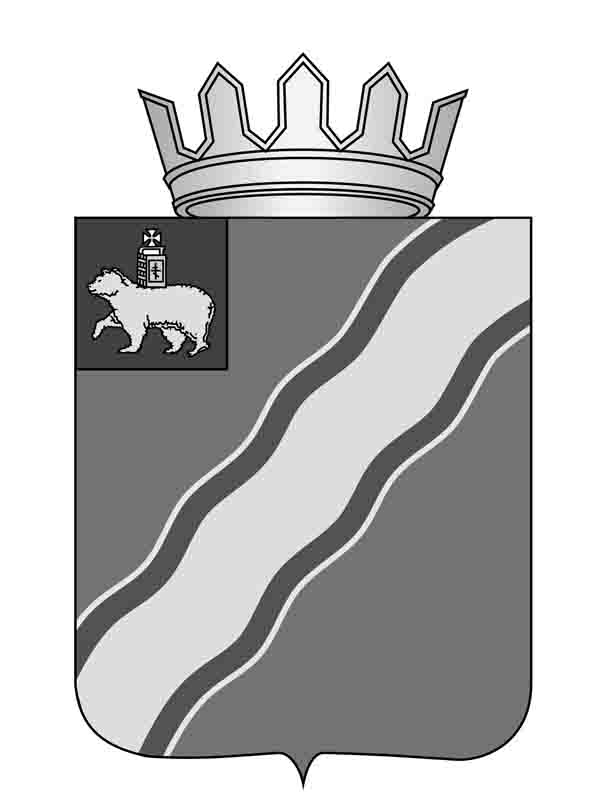 О приеме администрацией Краснокамского муниципального района осуществления полномочий администрации Стряпунинскогосельского поселения по решению вопросов местного значения в части обслуживания лицевых счетов органов местного самоуправления, муниципальных учреждений Стряпунинского сельского поселения В соответствии со статьей 15 Федерального закона от 06 октября 2003 г. № 131-ФЗ «Об общих принципах организации местного самоуправления в Российской Федерации», статьями 8, 20, 22 Устава Краснокамского муниципального района, Порядком заключения органами местного самоуправления Краснокамского муниципального района соглашений о передаче осуществления части своих полномочий органам местного самоуправления поселений, входящих в состав Краснокамского муниципального района, и о принятии от поселений осуществления части их полномочий, утвержденным решением Земского Собрания Краснокамского муниципального района  от 19 августа 2010 г. № 104,Земское Собрание Краснокамского муниципального района РЕШАЕТ:1. Дать согласие главе Краснокамского муниципального района – главе администрации Краснокамского муниципального района Ю.Ю.Крестьянникову на заключение соглашения с главой сельского поселения - главой администрации Стряунинского сельского поселения Ю.Н.Ивановым о приеме осуществления полномочий администрации Стряпунинского сельского поселения по решению вопросов местного значения в части  обслуживания лицевых счетов органов местного самоуправления, муниципальных учреждений Стряпунинского сельского поселения на 2017 год.2. Предоставить главе Краснокамского муниципального района – главе администрации Краснокамского муниципального района Ю.Ю.Крестьянникову право на подписание от имени администрации Краснокамского муниципального района соглашения с администрацией Стряпунинского сельского поселения о приеме осуществления полномочий администрации Стряпунинского сельского поселения  по решению вопросов местного значения в части обслуживания лицевых счетов органов местного самоуправления, муниципальных учреждений Стряпунинского сельского поселения на 2017 год.3. Решение подлежит опубликованию в специальном выпуске «Официальные материалы органов местного самоуправления Краснокамского муниципального района» газеты «Краснокамская звезда».4. Контроль за исполнением решения возложить на комиссию по экономике, бюджету и налогам Земского Собрания Краснокамского муниципального района (Д.Г.Чеплыгин).Председатель Земского Собрания Краснокамского муниципального района                                            Г.П.Новиков